OVERDRACHTSVERKLARING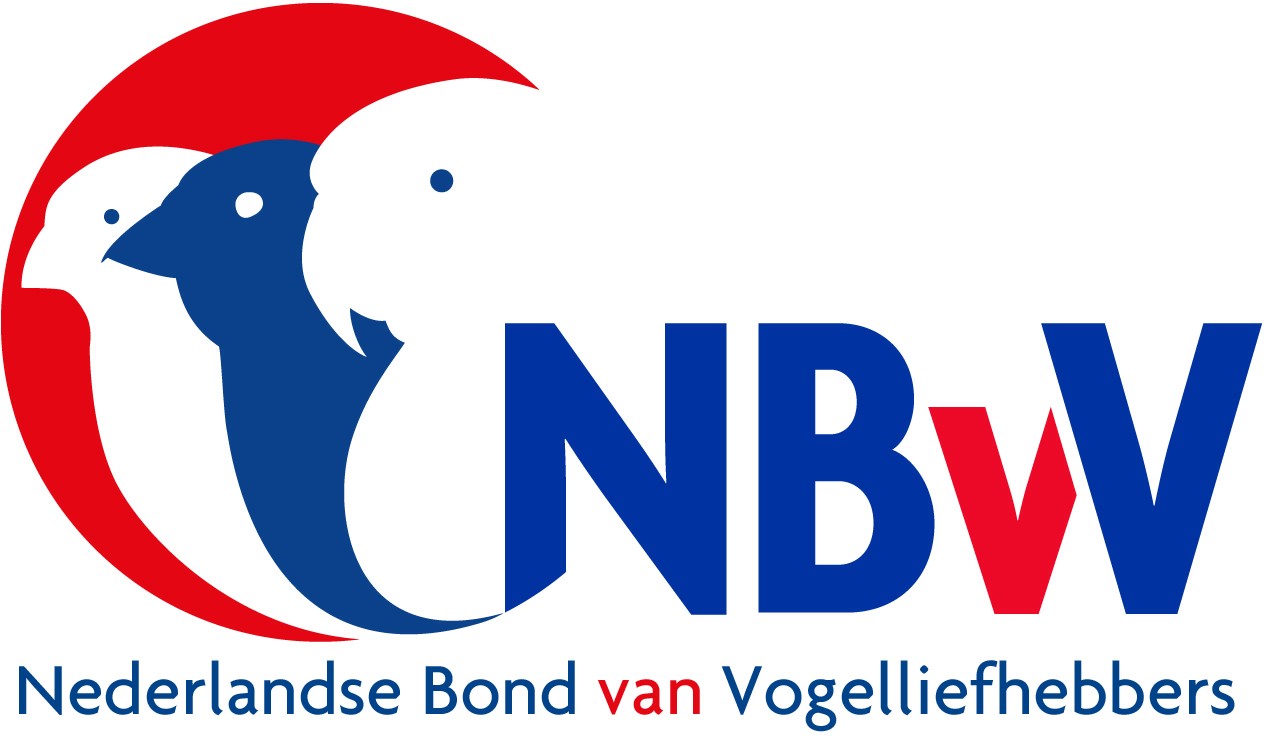 Ondergetekende 1 (huidige eigenaar/houder)NaamAdresPostcode en woonplaatsTelefoonnummer(s) enOndergetekende 2 (nieuwe eigenaar/ontvanger)NaamAdresPostcode en woonplaatsTelefoonnummer(s)Verklaren overeen gekomen te zijn, het hierna beschreven dier over te dragen.Omschrijving van het dier:RingnummerDiersoortRasWetenschappelijke naam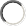 Geboortedatum Aanvullende bepalingen:GeslachtMan	PopDe overdracht is in goed onderling overleg geschied en zonder aanvullende verplichting aangegaan behoudens de hiervoor genoemde en overeengekomen aanvullende bepalingen.De eigenaar/houder verklaart, voor zover hem bekend en uiterlijk zichtbaar, het dier in goede gezondheid over te dragen en tevens voldaan te hebben aan alle wettelijke verplichtingen rondom het kenmerken van het betreffende dier.Plaats	DatumOndergetekende 1 - handtekening eigenaar/houder	Ondergetekende 2 - handtekening ontvanger